Pöttinger für weiteres Wachstum in Nordamerika gerüstet: Neuer Standort feierlich eröffnetDer österreichische Landtechnikhersteller Pöttinger hat bereits 2008 mit einer eigenen Vertriebstochter in den USA Fuß gefasst. Das steigende Interesse an Landmaschinen mit bestem Arbeitsergebnis und das damit einhergehende Wachstum erforderten eine weitere Expansion: Ein neuer Firmenstandort wurde in Valparaiso, im amerikanischen Bundesstaat Indiana, errichtet. Am 21. Februar 2024 fand die feierliche Eröffnung – im Beisein von Lokalpolitikern, Händlern und einer Delegation aus der Konzernzentrale in Österreich – statt. Nordamerika im FokusBereits im März 2023 wurde der Grundstein für den Neubau gelegt und ein mehr als 8 ha großes Grundstück – in der Nähe des bisherigen Standorts – erworben. Mitte Juni rückten die Baufahrzeuge an und in Rekordzeit wurde ein etwa 1.800 m2 großer Bau errichtet. Pöttinger hat natürlich auch bei diesem Neubau seine hohen Ansprüche an eine nachhaltige Bauweise umgesetzt. Der Platzbedarf für die Lagerung von Teilen, Schulungen und Kundenservice ist in den letzten Jahren enorm gestiegen. Das neue Gebäude beherbergt nun moderne Büroräume, Ausstellungsflächen und ein großes Ersatzteillager. „Nordamerika ist für Pöttinger ein wichtiger Absatzmarkt mit einem bereits beträchtlichen Umsatz von an die 40 Mio. EUR“, erklärt Gregor Dietachmayr, Sprecher der Geschäftsführung die Beweggründe für die neuerliche Investition in einem stark umkämpften Markt. Ein großer Vorteil des neuen Vertriebsstandortes in der Slover Road in Valparaiso ist das vorhandenen Expansionspotenzial. Das große Gelände rund um das Firmengebäude bietet zusätzlich ausreichend Platz für Vorführungen und praktische Schulungen der Geräte. An der Eröffnungsfeier am 21. Februar 2024 nahm neben den verschiedenen Händlern, lokalen Politikern und Journalisten, eine hochrangige Delegation an Firmenvertretern aus der Konzernzentrale teil. Klaus Pöttinger, einer der Eigentürmer, Gregor Dietachmayr, Sprecher der Geschäftsführung und Andrew Brown, Geschäftsführer von Poettinger U.S. waren die Gastgeber der Eröffnung.Volle Kraft vorausDen größten Umsatzanteil von Pöttinger in Nordamerika haben Mähwerke, Zetter, Schwader und Kurzscheibeneggen. Großes Potenzial besteht noch für den neuen Merger MERGENTO und die Sätechnik. Als Ackerbau-Spezialist hat das Unternehmen viele Möglichkeiten sich zu etablieren und die Marke PÖTTINGER noch sichtbarer und erlebbarer machen.„Unser Ziel ist es, den Service und die Ersatzteilversorgung weiter auszubauen und gleichzeitig unser umfassendes Händlernetz in ganz Nordamerika auszubauen.“, freut sich Andrew Brown. „Mit dem neuen Standort haben wir unsere Kapazitäten und unsere Effizienz erweitert, um aktuelle und künftige Herausforderungen zu bewältigen. Unser motiviertes Team in Nordamerika mit 28 Personen kann am neuen Standort seine Kompetenz bei Ersatzteilen, Service, Schulung und Beratung unter Beweis stellen“, ist Geschäftsführer Andrew Brown überzeugt und freut sich über einen erfolgreichen Start.Bildervorschau:Weitere Pressebilder unter: https://www.poettinger.at/presseNeue Adresse: Poettinger U.S. Inc., 2855 Slover Road, Valparaiso, IN 46383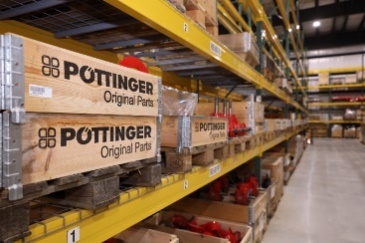 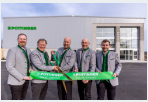 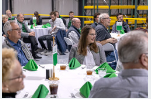 Das neue, großzügige Ersatzteil-LagerVon links: TC Truesdell, Klaus Pöttinger, Andrew Brown, Gregor Dietachmayr, Stefan Amering Die feierliche Eröffnungszeremoniehttps://www.poettinger.at/de_at/newsroom/pressebild/121968https://www.poettinger.at/de_at/newsroom/pressebild/121966https://www.poettinger.at/de_at/newsroom/pressebild/122186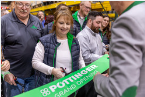 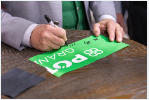 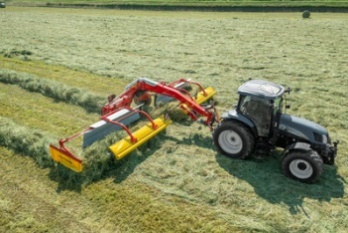 Die Gäste erhalten einen Teil des BandesKlaus Pöttinger signiert das BandMERGENTO V9220 hat viel Potenzial in Nordamerikahttps://www.poettinger.at/de_at/newsroom/pressebild/122187https://www.poettinger.at/de_at/newsroom/pressebild/122188https://www.poettinger.at/de_at/newsroom/pressebild/53552